763BOX-763040WC-Druckspüler TEMPOFLUX 3Art. 763BOX-763040 AusschreibungstextSelbstschluss-Druckspüler für WC TEMPOFLUX 3 für Unterputzmontage: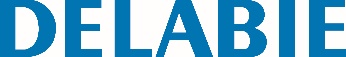 Abdeckplatte Metall verchromt 170 x 170 mm.Wasserdichter Unterputzkörper:- Flansch mit integrierter Dichtung.- Wasseranschluss außerhalb des Körpers und Wartung von vorne.- Flexible Installation (Ständerwand, Massivwand, Paneel).- Geeignet für Wandstärken von 10 bis 120 mm (die Einbautiefe des Unterputzkörpers beträgt mindestens 93 mm).- Anpassbar an Standard- oder „Pipe-in-pipe“-Rohrleitungen.- Vorabsperrung mit Durchflussmengenregler, Auslösemodulund Kartusche integriert und von vorne zugänglich.- Spülarmatur TEMPOFLUX 3 G 3/4 kompatibel mit Salz- und Grauwasser.- Rohrunterbrecher im Inneren des UP-Körpers.- Lieferung in 2 Teilen: Bauteile während Spülung der Rohrleitungen geschützt.Besonders leichte Betätigung.Antiblockiersicherheit AB: Wasser fließt erst nach Loslassen des Bedienknopfes.Zweimengenspülung 3l/6l einstellbar auf 2l/4l.Abgang mit Steckmuffe für PVC-Rohr Ø 26/32.Geräuschpegel gemäß DIN EN 12541 Klasse II.Berechnungsdurchfluss: 1 l/Sek.Geeignet für spülrandlose WCs.10 Jahre Garantie.Voraussichtlich erhältlich ab 2. Halbjahr 2019 in Rücksprache mit unserem Vertriebsinnendienst.